1)  calcola il peso specifico ( densità) del Mercurio ( Hg) di un quantitativo del peso di 660 grammi e con un     volume =  48 ml.          Ti ricordo la formula:   ps = peso : volume              spazio calcoliSoluzione:2) scrivi nei riquadri il nome del cambiamento di stato          SALE SOLIDO                                           SALE LIQUIDO     ACQUA VAPORE                                            ACQUA SOLIDA                                                                      FERRO FUSO                                            FERRO SOLIDO3) cosa manca in questa sequenza ( aggiungila nel riquadro )     IPOTESI                                            IMPIANTO    ESECUZIONE     CONTROLLI E           TESI                                                                                                                                             MISURAZIONI  4)                                                         DIS – ORDINE            DIS – OMOGENEO            DIS – ORIENTATOScrivi il contrario nei riquadri




5)  Qual è la “ soluzione “  ( per soluzione qui si intende l’ insieme di solvente e soluto cioè una cosa che scioglie un’ altra cosa )

            ACQUA + GHIACCIO                             ACQUA + OLIO                            ACQUA + SALE



6)  Se un corpo misura  650 Kcal ( chilocalorie ) e un altro ha 120 ° C ( gradi centigradi ) di temperatura, si può sapere SUBITO qual è il più  “ caldo “ ?      
         NO   Temperatura e calore                    SI   Temperatura e calore                   sono due misure diverse                     sono la stessa cosa
7)  un calorimetro cosa misura?   LA TEMPERATURA                IL CALORE                 IL FREDDO8)  Tra questi metalli  qual è il più denso ?       Cu   8,9                   Fe   8,7                    Sn ( stagno )   7,39)  Quale disegno rappresenta meglio la CAPILLARITA’                                             (gira il foglio ……………………>)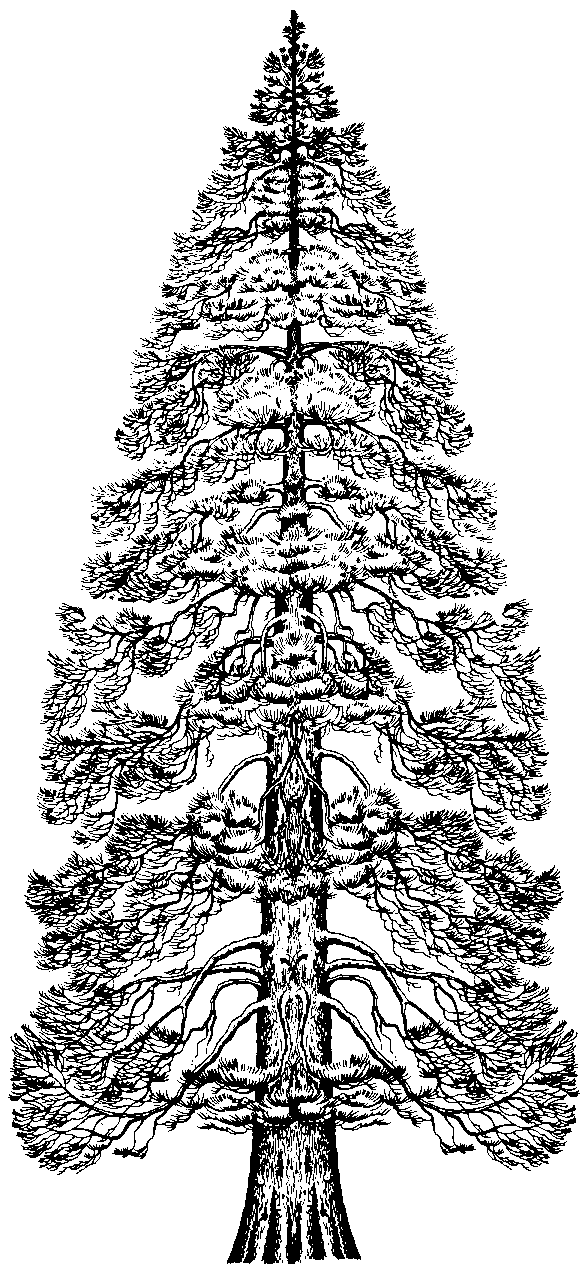 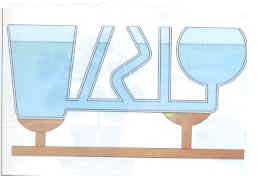 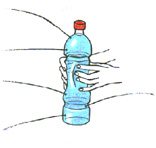 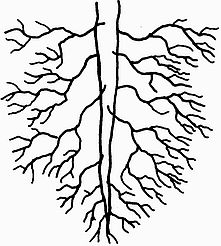 se vuoi qualche punto ( fino a 4 )  in più, motiva la tua scelta ……………………………………………………………………………………………………………………………………………………………………………………………………………………………………………………………10)  Qual’ è la misura più piccola di valore fra queste:                 340 μg                             2,20 mg                        1.000.0000 nanogrammi                                                                             Ti ricordo che  1000 μg = 1 mg    1 nanogrammo = 0,000000001 grammi                 
11) sai il significato di queste parole difficili?  Tensione superficiale , meteorite , eterogeneo.()12) che volume avrà un liquido di densità 1,5 pesante 12 Kg ?13) ricostruisci l’ esperimento dai disegni e descrivilo:                           20 cm                                                       22 cm                                                       19 cm     A                                                     B     A’                                                            B’   A’’                                          B’’                                                     Zn                                                         Zn                                         Zn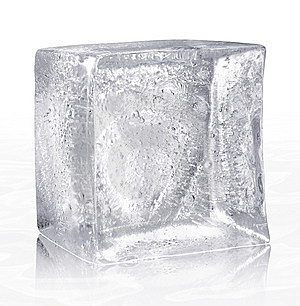                                                        tempo                                               tempo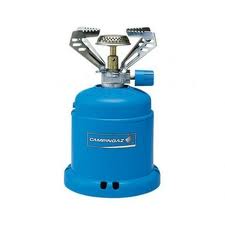                                                                               Sapere   potere   volere    frotte, pirla,  inconcludente . . .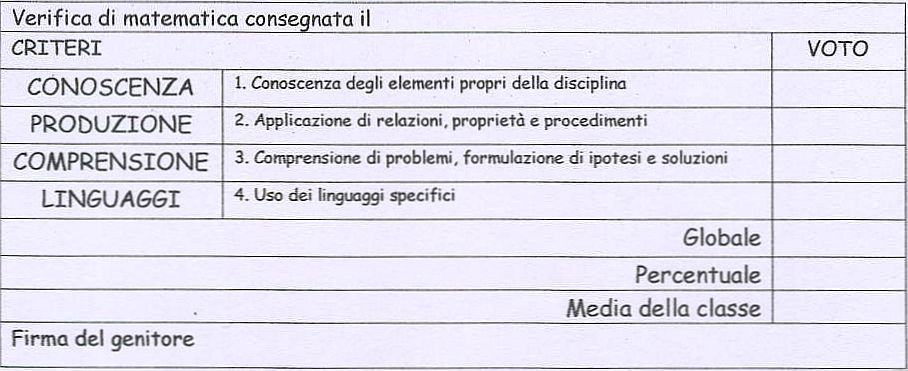 ()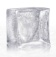 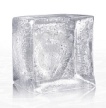 